UPUTE: Nacrtajte flomasterima raznih boja oblike poput krugova, trokuta, kvadrata. Neka učenici spoje iste kao što je prikazano na slici.“Spoji crvene krugove.” “Spoji zelene trokute”.Zadaci: pokaži krug, pokaži crveni krug, pokaži zeleni trokut…Pokažite učeniku što tražite od njega.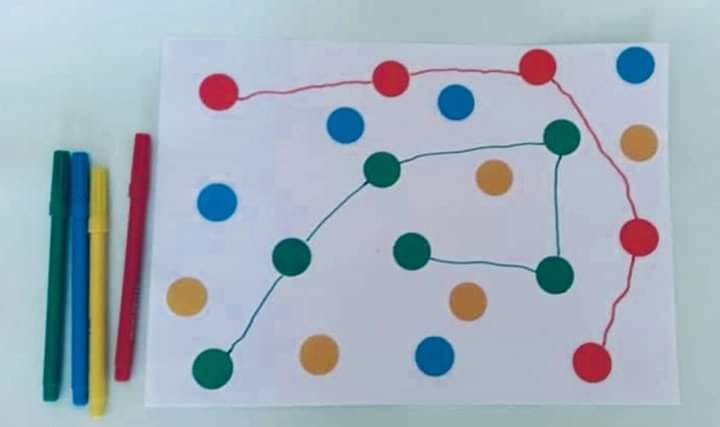 Slika: FB Mališani